Newsletter
Term 2 Week 2 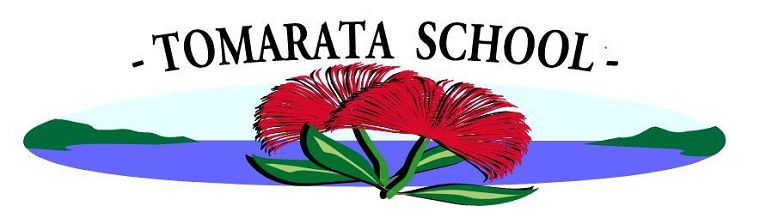 May 11, 2022What's going on?Birthdays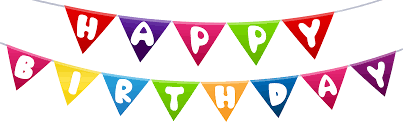 Nova & Roman SaxbyIsaac KerriganBella MawsonMrs Neel’s Notes: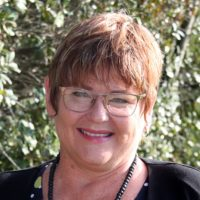 Dear families & whanauKia ora, kia orana, talofa, malo e lele, kon’nichiwa, helloOur calendar for this term seems to be getting busier & busier. Please check here or on the website for what is coming up that involves you & your children. Some teachers have posted Term 2 newsletters on HERO, so have a read of those too. Lots of awesome activities are coming up. They also provide specific class information that is relevant to each room. Rooms 1 & 2 are looking forward to a visit to Kelly Tarltons- date TBA. Our strategic & annual plans have been approved by the Board, & sent into the Ministry of Education. Both the strategic plan & the annual plan are available to see on the school website. Our journey with Schools That Deliver, along with community consultation, continue to guide our school’s direction. The Rodney Rural Schools Hockey/Soccer day is coming up on the 28th June. We will be asking for parent help nearer the time for the sausage sizzle & to sell food. We would love to have as many helpers as we can PLEASE to spread the load. Be assured that you will still have time to watch your children, as well as supporting the school. So can you check your diaries now? People have been asking if we will be holding school discos again, & the answer is YES! Our very eager Student Voice is planning one soon….so watch this space!Some teachers attended professional development on Structured Literacy this past holiday. Thank you to the 2 parents that attended the information afternoon held last week. Their response was very positive.We also held our very first Welcoming Ceremony for new students attending Tomarata School last Friday. I have to say it warmed my heart. The waiata sung by the children was beautiful, including Room 1’s special song. Each child was presented with a native tree to plant , to watch grow over their educational journey at Tomarata School. It was followed by a lovely morning tea prepared by Room 3 & Mrs S. his ceremony will be held at the start of every term to welcome any new students who have joined our Tomarata family. principal@tomarata.school.nz____________________________________________________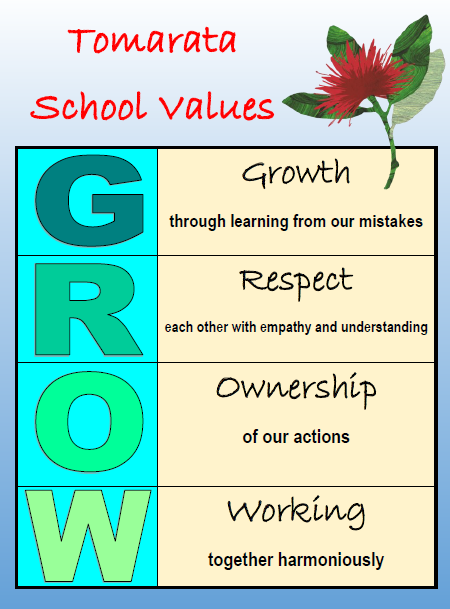 Our VisionKnowing what makes each child tick enables us to cater for each of their unique gifts even if that sits outside of traditional approaches of the National Curriculum.  Teachers spend a lot of time listening to & observing their students. By doing this they get to know their children deeper. You know your children well as you have watched them grow & change over the years. We have your children for such a short time, so it’s important that we learn what their skills & talents are; & what areas they find hard. Any help you can give us with this would be much appreciated.As you have seen we do things quite a bit different at Tomarata School with our Environmental Tuesdays; our Fun Fridays; our Nature classroom; our Makerspace to name but a few. We are designing our local curriculum to reflect the environment you, your children & our school is situated in. Tomarata School Shared Vision can be read in full here.RemindersPlease check our Lost Property clothes line for items of clothing that may belong to your children. It is on the wall by the doorway to the Library.It would be EXTREMELY helpful if clothing was named so it could be returned to its rightful owner too!Bus concerns: Children are to be picked up at the bus door. No children should be crossing the road without a parent. All children should be at the bus stop 10min prior to the scheduled time. These concerns are coming from the bus drivers. Please do follow them. PB4L FocusThis week teachers & children have been recovering Respect, &  looking at all areas where that value is used. Respect for themselves, each other, property & equipment & the environment. Andie McGuiness andie@tomarata.school.nzShout outsThank you to the following students who have shared their cool work with me Teilah Melrose & Livingstone Sionetali-Raki  Room 6 who shared their very scary Horror Story. It gave me goosebumps!Room 6 for supplying me with Bacon pasta & lettuce & mandarin salad with lemon dressing. I am thoroughly enjoying my Garden to Table menu dishes every week, that use produce that the children have grown themselvesVALUES ASSEMBLYThese wonderful students received recognition on MondayEddie Cammell Room 6 for GrowthLevi Gray Room 7 for RespectNova Saxby Room 1 for OwnershipAva Pieper Room 1 for Working TogetherCONGRATULATIONS!CommunityThe teachers are planning something special for Bookweek, & Room 6 is building a pirate ship. We are in need of large cardboard boxes like fridge boxes. If you have any can you please drop them off at the office. THANKS!I have at least 6 sleeping bags that were donated to us by Te Whai Trust. If you would like one or two, please drop me an email or see Vicki in the office.They will cost you nothing. Lots of thanks to Pip White who is working on our new school brochure. We are going to include ideas & information from our Year ⅞ children so that their voice is heard about how they feel about our school. Welcome to...Kristy Lowe & Michaela Kemp , student teachers in Room 7 & Room 3. We hope you enjoy your time with us.Help NeededWe were unable to get free paint from Resenes as we’d hoped to, to jazz up our front entrance to make it more welcoming. If you have any white, black or red outdoor house paint, & undercoat we would love to take it off your hands. BOT UpdateWe are having  our next board meeting, Wednesday 25 May and you are welcome to attend. These meetings are held at Tomarata School at 7pm and are always open to the public. Jason Kerrisk boardchair@tomarata.school.nzGarden to TableHUGE thanks to Ash Barker for her donations of seeds, & Martha Korewha for the wonderful assortment of equipment for our class kitchen. You ladies are fab!Room 6 is now selling hot peppermint chocolate on Tuesdays for $2 a cup. I can totally endorse it- it’s delicious!The list of  needed equipment  for our GARDEN TO TABLE programme is below. If you have any of the following, & are willing to donate them to the school we would be very, very grateful. As items are donated they are removed from the lists. Bolded blue items desperately requiredGARDENINGHerb/Tea/Medicinal Garden: Lemon Balm, Borage, Comfrey, Fennel, Anise, Caraway, White Mustard, CelerySOIL- Lots (trailer load)Gypsum - 1 bag (for clay)Compost min 2mSheep PooOlla Pots (Clay Pots with lids) - watering systemGarden Scissors x2 3 Spray Bottles (Heavy-duty)Flat-bed TrolleySledge HammerKITCHEN3x serrated knives 2x small paring knives2x citrus juicersMeasuring scales ideally electronic1x pastry brush1x colander/strainerMicrowaveBeaterTall pantry type cupboardSet of drawers- plastic or trolley type would doFry pans1x muffin tray6x serving spoons/forksCleaning supplies (cloths/scourers/brushes/gloves)Tea towelsHandee towels/ foil2x containers for compost/worm farm scrapsFIREWORKS EXTRAVAGANZA NIGHT SAVE THE DATE! Fireworks Extravaganza 12TH NOVEMBER Our Fireworks team are as follows: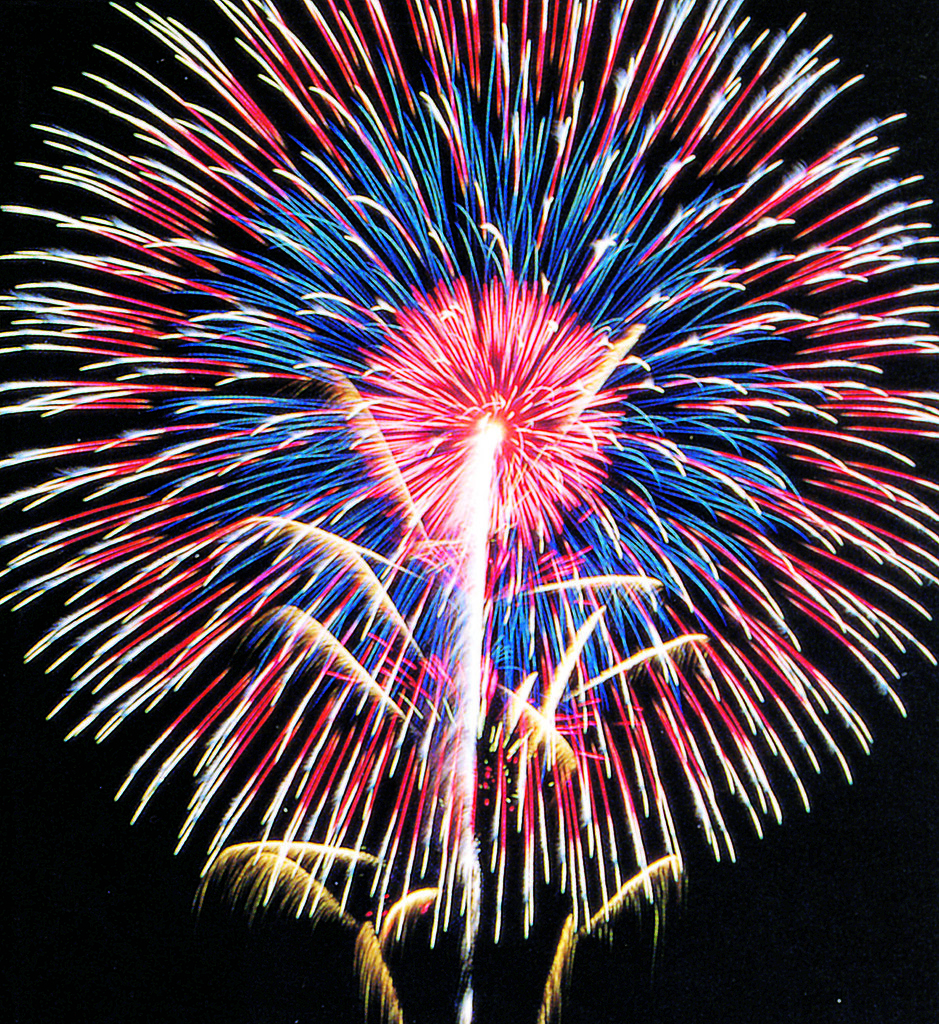 Paula BishopAnne RichardsShannon JosephsHayley HawkeRobyn SibtsenCherylene NeelsPlanning & preparation is coming along well. Food vendors are booked, and the Cricket Club notified. HOWEVER URGENT!: The cover band “Happy Fish” that we have always used for our Fireworks night is unavailable this year. If ANYONE knows of a good cover band that could be our entertainment please contact Anne Richards at peteanneplus3@gmail.comJust for a Giggle: 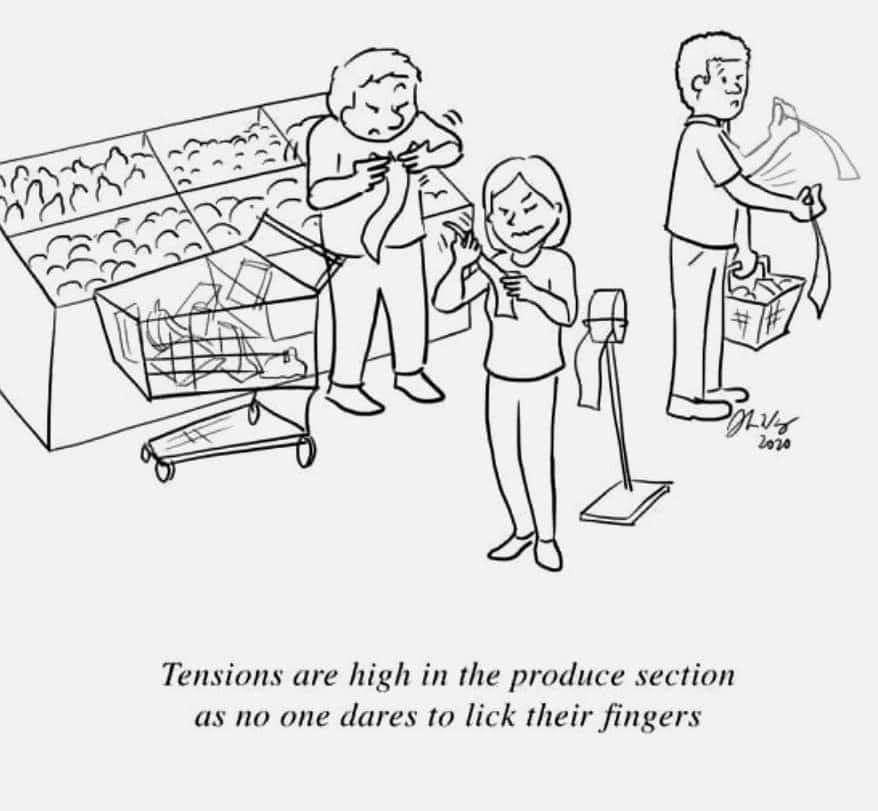 OUR AMAZING SPONSORSPlease support our sponsors by making your purchases with them.We really appreciate your help:Carters Mangawhai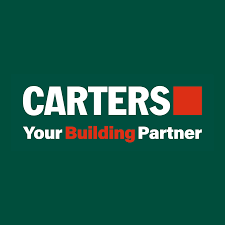 Hammer Hardware Wellsford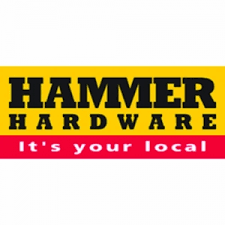 Top Shop 4 Square Wellsford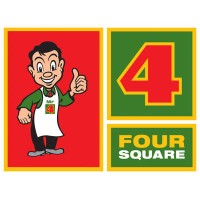 Mangawhai Meats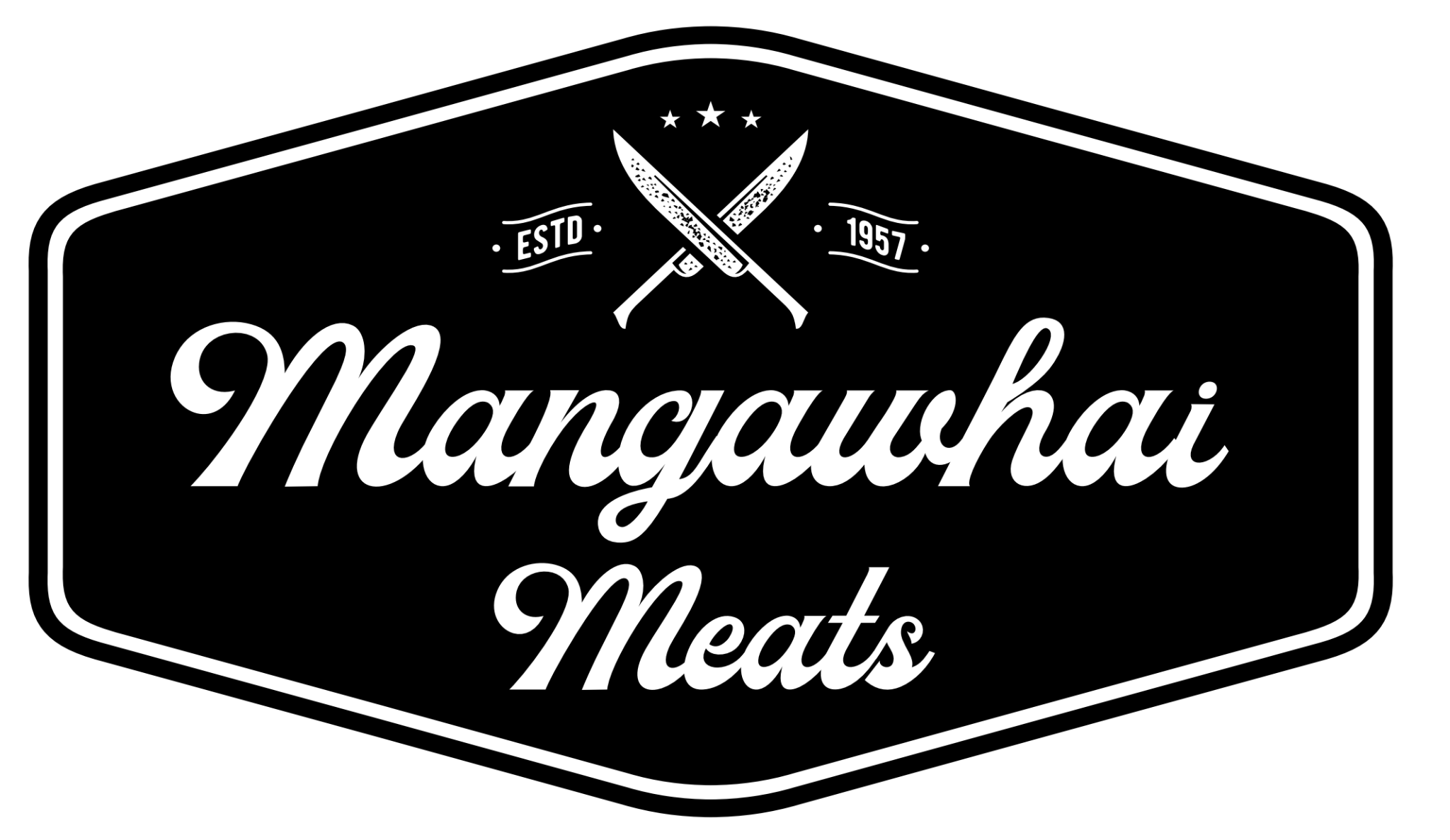 Andy Dwen NZCI Ltd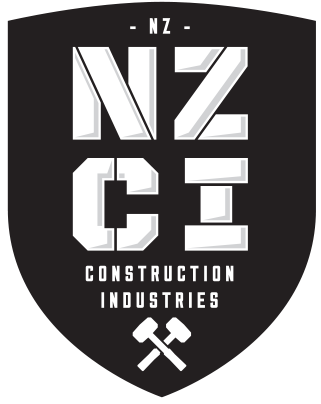 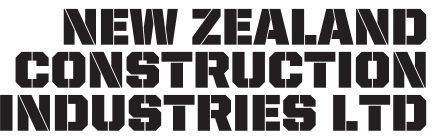 0274 865 8319-13 MayRoad Safety Week13 May Whole school assembly 1:45 pm16-20 MayBully Free WeekPink Shirt Day Friday18 MayNew parents morning tea 9:45 am19 MayScholastic Bookfair arrives23-27 MayBook weekParade on Friday25 May Hungerball arrivesBOT meeting 7pmParent Education afternoon-Hero 2:45pm26 MayWear ORANGE for PWS month27 MayRoom 1 visiting Tomarata Playcentre1 JuneGarden to Table Bake Sale6 JuneQueen's Birthday-NO SCHOOL10 JuneWhole school assembly 1:45 pm13 JuneTeacher Only Day-no school15 JuneYr ⅞ Tech17 JuneGrip Leadership Conference for House Captains-Albany22 JuneYr ⅞ Tech